Thoughts for Thursday 26th March 2020“Nothing is particularly hard if you break it down into small jobs.” – Henry FordAs previously mentioned, I have outlined details for PE, English and Maths in my weekly plan. There is no set timetable for doing these things as it is important that you find a structure that works for you and your families.Spread the Joy – Make a card, write a letter, send a postcard or telephone a family member or friend who is isolating. English – https://stories.audible.com/discovery Audible stories are offering children the opportunity to listen to stories for free. You could use the recommended reading lists to help select stories. Mindfulness – Adding a few minutes of mindfulness to each day might take some of the stress out of redefining the routine. Today, have a go at the ‘Heartbeat Exercise’.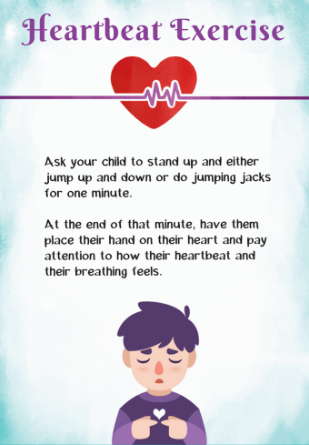 Computing – The children have been learning about programming through creating algorithms using the ‘online Turtle’ software available at https://www.transum.org/software/Logo/. Option 1: Continue working through the challenges that we have been working on at school.Option 2: Create an algorithm (instructions) for making a jam sandwich. Get some else to follow the EXACT instructions you give them.https://www.youtube.com/watch?v=Ct-lOOUqmyY Watch this YouTube video for an example of why EXACT instructions are important.I’d love to see how you are getting on. Email me at hos@sandringhamwestnewton.norfolk.sch.uk Have a lovely day!         Mrs King
